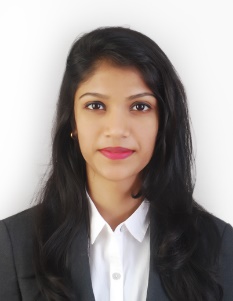 SAMANTA SAMANTA.366730@2freemail.com  CAREER OBJECTIVE:To seek a challenging position to commensurate with my academic qualification, personal experience and knowledge.  Desire an opportunity that would offer growth both professionally and personally.SKILL SETSExcellent oral and written communication skills in English, Hindi & KannadaPossess a pleasing personality with an ability to work within a pro-active team environment.Ability to work under pressure and to meet the deadlines set.A team player with excellent communication, analytical and problem solving skills.Execute all entrusted tasks with precision, honesty and willing to shoulder responsibilityProficient in MS Office & Internet.ACADEMIC CREDENTIALSINTERESTMusic, long drives & being a world explorer.PERSONAL CREDENTIALSD.O.B:                      	           07-12-1995Marital Status:                  	SingleVISA STATUS:                         FATHERS VISA Language Proficiency:	English, Hindi, KannadaDECLARATIONI hereby declare that the above written particulars are true to the best of my knowledge and belief.Exam / DegreeBoard / UniversityYearPercentageBACHELOR OF ARTS (HUMAN RESOURCE DEVELOPMENT )Mangalore University, Karnataka.2013-2016FIRST CLASS PASSEDLEGAL LITERACY Mangalore University, Karnataka.201379%JOURNALISMMangalore University, Karnataka.201487%PRE-UNIVERSITY EDUCATIONLadyhill Victoria P U College ,Mangalore, India2011-2013    59.8%S.S.L.CST. Anna’s High School, Kuntikana ,Mangalore, India201152%